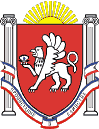 Новоандреевский сельский совет Симферопольского районаРеспублики Крым37 сессия  1 созываРЕШЕНИЕ с. Новоандреевка				      № 62/16    			                 от 08.12.2016«О внесении изменений в решение 26 сессииНовоандреевского сельского совета Симферопольского района Республики Крым  01 созыва № 140/15  от 28 декабря 2015г. «О бюджете Новоандреевского сельского поселения Симферопольского района Республики Крым на 2016 год»В соответствии с Бюджетным кодексом Российской Федерации; Федеральным законом от 06.10.2003г. №131-ФЗ «Об общих принципах организации местного самоуправления в Российской Федерации»; статьей 96 Бюджетного кодекса Российской Федерации, Законом Республики Крым № 54-ЗРК от 21.08.2014г. «Об основах местного самоуправления в Республике Крым», руководствуясь Уставом муниципального образования Новоандреевское сельское поселение Симферопольского района Республики Крым, Новоандреевский  сельский совет РЕШИЛ:Внести изменения в Решение Новоандреевского сельского совета Симферопольского района Республики Крым от 28 декабря 2015года №140/15 «О бюджете Новоандреевского сельского поселения Симферопольского района Республики Крым на 2016 год».Внести  изменения в приложения № 2, №5, №6, №7 к решению Новоандреевского сельского совета от 28 декабря 2015г. №140/15, изложив их в новой редакции (прилагаются).Обнародовать настоящее решение на портале Правительства Республики Крым на странице муниципального образования Симферопольский район (simfmo.rk.gov.ru) на вкладке Новоандреевское сельское поселение, и на официальном сайте Новоандреевского сельского поселения (новоандреевка.рф), а также разместить настоящее решение на информационном стенде администрации Новоандреевского сельского поселения (первый этаж здания администрации Новоандреевского сельского поселения, расположенного по адресу: Симферопольский р-н., с. Новоандреевка, ул. Победы 36),Решение вступает в силу с момента его обнародования.Контроль за исполнением настоящего решения оставляю за собой	Председатель 	Новоандреевского сельского совета	Глава администрации 	Новоандреевского сельского поселения			            В.Ю. ВайсбейнПриложение № 2 к решению 26 сессии Новоандреевского сельского советаСимферопольского района Республики Крым№ 140/15 от «28» декабря 2016г. (в редакции  решения 37 сессииНовоандреевского сельского советаСимферопольского района Республики Крым от 08.12.2016г. №62/16)Приложение № 5 к решению 26 сессии Новоандреевского сельского советаСимферопольского района Республики Крым№ 140/15 от «28» декабря 2016г. (в редакции  решения 37 сессииНовоандреевского сельского советаСимферопольского района Республики Крым от 08.12.2016г. №62/16)Приложение № 6 к решению 26 сессии Новоандреевского сельского советаСимферопольского района Республики Крым№ 140/15 от «28» декабря 2016г. (в редакции  решения 37 сессииНовоандреевского сельского советаСимферопольского района Республики Крым от 08.12.2016г. № 62/16)Приложение № 7к решению 26 сессии Новоандреевского сельского советаСимферопольского района Республики Крым№ 140/15 от «28» декабря 2016г. (в редакции  решения 37 сессииНовоандреевского сельского советаСимферопольского района Республики Крым от 08.12.2016г. №62/16)Распределение расходов по целевым статьям, группам расходов, разделам, подразделам классификации расходов  бюджетов  на 2016 годОбъем поступлений доходов  в бюджет Новоандреевского сельского совета Симферопольского района Республики Крым на 2016 годОбъем поступлений доходов  в бюджет Новоандреевского сельского совета Симферопольского района Республики Крым на 2016 годОбъем поступлений доходов  в бюджет Новоандреевского сельского совета Симферопольского района Республики Крым на 2016 год(руб.)КБКНаименование доходаСумма1 00 00000 00 0000 000Налоговые и неналоговые доходы1 450 000,001 01 02010 01 1000 110Налог на доходы физических лиц с доходов, источником которых является налоговый агент, за исключением доходов, в отношении которых исчисление и уплата налога осуществляется в соответствии со статьями 227,227.1 и 228 Налогового кодекса Российской Федерации (сумма платежа(перерасчеты, недоимка и задолженность по соответствующему платежу, в том числе отмененному)710 000,001 05 03010 01 1000 110Единый сельскохозяйственный налог2 000,001 06 06033 10 1000 110Земельный налог с организаций, обладающих земельным участком, расположенным в границах сельских  поселений58 000,001 08 04020 01 1000 110Государственная пошлина за совершение нотариальных действий должностными лицами органов местного самоуправления, уполномоченными в соответствии с законодательными актами Российской Федерации на совершении нотариальных действий82 500,001 11 05025 10 0000 120Доходы, получаемые в виде арендной платы, а также средства от продажи права на заключение договоров аренды  на земли, находящиеся в собственности сельских поселений (за исключением земельных участковтмуниципальных бюджетных и автономных учреждений)583 000,001 17 05050 10 0000 180Прочие неналоговые доходы бюджетов сельских поселений14 500,002 00 00000 00 0000 000Безвозмездные поступления6 446 025,002 02 01001 10 0000 151Дотации бюджетам поселений на выравнивание бюджетной обеспеченности2 524 503,002 02 01003 10 0000 151Дотации бюджетам поселений на поддержку мер по обеспечению сбалансированности бюджетов755 502,002 02 03015 10 0000 151Субвенции бюджетам сельских поселений на осуществление полномочий по первичному воинскому учету на территории, где отсутствуют военные комиссариаты166 020,002 02 04056 10 0000 151Иные межбюджетные трансферты, передаваемые бюджетам сельских поселений на финансовое обеспечение дорожной деятельности в отношении автомобильных дорог общего пользования местного значения3 000 000,00ВСЕГО  ДОХОДОВ7 896 025,00Распределение расходов по разделам и подразделам функциональной классификации расходов бюджетов  на 2016 годРаспределение расходов по разделам и подразделам функциональной классификации расходов бюджетов  на 2016 годРаспределение расходов по разделам и подразделам функциональной классификации расходов бюджетов  на 2016 годРаспределение расходов по разделам и подразделам функциональной классификации расходов бюджетов  на 2016 годРаспределение расходов по разделам и подразделам функциональной классификации расходов бюджетов  на 2016 годРаспределение расходов по разделам и подразделам функциональной классификации расходов бюджетов  на 2016 годРаспределение расходов по разделам и подразделам функциональной классификации расходов бюджетов  на 2016 годРаспределение расходов по разделам и подразделам функциональной классификации расходов бюджетов  на 2016 годРаспределение расходов по разделам и подразделам функциональной классификации расходов бюджетов  на 2016 годРаспределение расходов по разделам и подразделам функциональной классификации расходов бюджетов  на 2016 год№ п./п.№ п./п.НаименованиеНаименованиеРзРзПрПрСуммаСуммаАдминистрация Новоандреевского сельского поселения Симферопольского района Республики КрымАдминистрация Новоандреевского сельского поселения Симферопольского района Республики Крым1.1.Общегосударственные вопросыОбщегосударственные вопросы010100003224878,003224878,001.11.1Функционирование высшего должностного лица субъекта Российской Федерации и органа местного самоуправленияФункционирование высшего должностного лица субъекта Российской Федерации и органа местного самоуправления01010202704047,00704047,001.21.2Функционирование Правительства Российской Федерации, высших органов исполнительной власти субъектов Российской Федерации,   местных  администрацийФункционирование Правительства Российской Федерации, высших органов исполнительной власти субъектов Российской Федерации,   местных  администраций010104042510831,002510831,001.41.4Резервные фондыРезервные фонды010111115000,005000,001.51.5Другие общегосударственные вопросыДругие общегосударственные вопросы010113135000,005000,002.2.Национальная оборонаНациональная оборона02020000166020,00166020,002.12.1Мобилизационная и вневойсковая подготовкаМобилизационная и вневойсковая подготовка02020303166020,00166020,003.3.Национальная безопасность и правоохранительная деятельностьНациональная безопасность и правоохранительная деятельность0303000017540,0017540,003.13.1Защита населения и территории от чрезвычайных ситуаций природного и техногенного характера, гражданская оборонаЗащита населения и территории от чрезвычайных ситуаций природного и техногенного характера, гражданская оборона0303090912540,0012540,003.23.2Другие вопросы в области безопасности и правоохранительной деятельностиДругие вопросы в области безопасности и правоохранительной деятельности030314145000,005000,004.4.Национальная экономикаНациональная экономика040400003122000,003122000,004.14.1Дорожный фондДорожный фонд040409093122000,003122000,0055Жилищно-коммунальное хозяйствоЖилищно-коммунальное хозяйство050500001202555,001202555,005.15.1Коммунальное хозяйствоКоммунальное хозяйство05050202197834,00197834,005.25.2БлагоустройствоБлагоустройство050503031004721,001004721,006.6.ОбразованиеОбразование0707000045000,0045000,006.16.1Молодежная политика и оздоровление детейМолодежная политика и оздоровление детей0707050545000,0045000,007.7.Культура и кинематографияКультура и кинематография0808000049632,0049632,007.17.1Культура   Культура   0808010149632,0049632,0077Физическая культура и спортФизическая культура и спорт11110000238400,00238400,007.17.1Физическая культураФизическая культура11110101238400,00238400,00ВСЕГО РАСХОДОВ:ВСЕГО РАСХОДОВ:8066025,008066025,00Распределение расходов по целевым статьям, группам расходов, разделам, подразделам классификации расходов  бюджетов  на 2016 годРаспределение расходов по целевым статьям, группам расходов, разделам, подразделам классификации расходов  бюджетов  на 2016 годРаспределение расходов по целевым статьям, группам расходов, разделам, подразделам классификации расходов  бюджетов  на 2016 годРаспределение расходов по целевым статьям, группам расходов, разделам, подразделам классификации расходов  бюджетов  на 2016 годРаспределение расходов по целевым статьям, группам расходов, разделам, подразделам классификации расходов  бюджетов  на 2016 годРаспределение расходов по целевым статьям, группам расходов, разделам, подразделам классификации расходов  бюджетов  на 2016 годРаспределение расходов по целевым статьям, группам расходов, разделам, подразделам классификации расходов  бюджетов  на 2016 годРаспределение расходов по целевым статьям, группам расходов, разделам, подразделам классификации расходов  бюджетов  на 2016 год№ п/п № п/п Наименование Коды бюджетной классификацииКоды бюджетной классификацииКоды бюджетной классификацииКоды бюджетной классификацииКоды бюджетной классификацииСуммаСуммаСумма№ п/п № п/п Наименование Целевая статьяВид расходаРазделПодразделПодразделСуммаСуммаСумма112674558881.1.Общегосударственные вопросы013 224 878,003 224 878,003 224 878,00 Функционирование высшего должностного лица субъекта Российской Федерации и муниципального образования010202704 047,00704 047,00704 047,00Муниципальная  программа " Совершенствование местного самоуправления в администрации Новоандреевского сельского поселения на 2016 год"01 0 00 00000010202704 047,00704 047,00704 047,00Основное мероприятие "Создание уловий для реализации полномочий органов местного самоуправления"01 0 01 00000010202704 047,00704 047,00704 047,00Обеспечение деятельности главы муниципального образования01 0 01 10010010202704 047,00704 047,00704 047,00Расходы на выплаты персоналу в целях обеспечения выполнения функций государственными (муниципальными)органами, казенными учреждениями, органами управления государственными внебюджетными фондами)01 0 01 10010100010202704 047,00704 047,00704 047,00Функционирование Правительства Российской Федерации, высших исполнительных органов государственной власти субъектов Российской Федерации, местных администраций0104042 510 831,002 510 831,002 510 831,00Муниципальная  программа " Совершенствование местного самоуправления в администрации Новоандреевского сельского поселения на 2016 год"01 0 00 000000104042 510 831,002 510 831,002 510 831,00Основное мероприятие "Создание условий для реализации полномочий органов местного самоуправления"01 0 01 000000104042 420 469,002 420 469,002 420 469,00Обеспечение деятельности органов местного самоуправления01 0 01 100200104042 420 469,002 420 469,002 420 469,00Расходы на выплаты персоналу в целях обеспечения выполнения функций государственными (муниципальными)органами, казенными учреждениями, органами управления государственными внебюджетными фондами01 0 01 100201000104041 910 513,001 910 513,001 910 513,00Закупка товаров, работ и услуг для государственных (муниципальных)нужд01 0 01 10020200010404508 292,00508 292,00508 292,00Иные бюджетные ассигнования01 0 01 100208000104041 664,001 664,001 664,00Основное мероприятие "Развитие муниципальной службы"01 0 02 000000104040,000,000,00Расходы на мероприятия по развитию муниципальной службы01 0 02 100300104040,000,000,00Закупка товаров, работ и услуг для государственных (муниципальных)нужд01 0 02 100302000104040,000,000,00Основное мероприятие "Внедрение современных информационных технологий в сфере муниципального управления"01 0 03 0000001040490 362,0090 362,0090 362,00Расходы на мероприятия по внедрению современных информационных технологий в сфере муниципального управления01 0 03 1004001040490 362,0090 362,0090 362,00Закупка товаров, работ и услуг для государственных (муниципальных)нужд01 0 03 1004020001040490 362,0090 362,0090 362,00Резервные фонды0111115 000,005 000,005 000,00Финансовое обеспечение непредвиденных расходов 93 0 00 000000111115 000,005 000,005 000,00Резервные фонды администрации93 0 00 320590111115 000,005 000,005 000,00Иные бюджетные ассигнования93 0 00 320598000111115 000,005 000,005 000,00 Другие общегосударственные вопросы0113135 000,005 000,005 000,00Прочие непрограммные направления деятельности органов местного самоуправления99 0 00 000000113135 000,005 000,005 000,00Расходы на мероприятия в сфере прочих непрограммных направлений деятельности органов местного самоуправления99 0 00 910010113135 000,005 000,005 000,00Закупка товаров, работ и услуг для государственных (муниципальных)нужд8000113135 000,005 000,005 000,002.2.Национальная оборона02166 020,00166 020,00166 020,00Мобилизационная и вневойсковая подготовка020303166 020,00166 020,00166 020,00Осуществление функций федеральных органов государственной власти96 0 00 00000020303166 020,00166 020,00166 020,00Осуществление отдельных государственных полномочий  по первичному воинскому учету96 1 00 00000020303166 020,00166 020,00166 020,00Расходы на осуществление функций первичного воинского учета на территориях, где отсутствуют военные комиссариаты96 1 00 51180020303166 020,00166 020,00166 020,00Расходы на выплаты персоналу в целях обеспечения выполнения функций государственными (муниципальными)органами, казенными учреждениями, органами управления государственными внебюджетными фондами96 1 00 51180100020303156 422,00156 422,00156 422,00Закупка товаров, работ и услуг для государственных (муниципальных)нужд96 1 00 511802000203039 598,009 598,009 598,003.3.Национальная безопасность и правоохранительная деятельность0317 540,0017 540,0017 540,003.13.1Защита населения и территории от чрезвычайных ситуаций природного и техногенного характера, гражданская оборона03090912 540,0012 540,0012 540,00Обеспечение безопасности населения94 0 00 0000003090912 540,0012 540,0012 540,00Расходы на мероприятия по гражданской обороне, защите населения и территории от чрезвычайных ситуаций природного и техногенного характера94 0 00 1101003090912 540,0012 540,0012 540,00Закупка товаров, работ и услуг для государственных (муниципальных)нужд94 0 00 1101020003090912 540,0012 540,0012 540,003.23.2Другие вопросы в области безопасности и правоохранительной деятельности0314145 000,005 000,005 000,00Обеспечение безопасности населения94 0 00 000000314145 000,005 000,005 000,00Расходы на мероприятия по обеспечению пожарной безопасности 94 0 00 210200314145 000,005 000,005 000,00Закупка товаров, работ и услуг для государственных (муниципальных)нужд94 0 00 210202000314145 000,005 000,005 000,004.4.Национальная экономика0400003 122 000,003 122 000,003 122 000,004.14.1Дорожное хозяйство (дорожные фонды)0409093 122 000,003 122 000,003 122 000,00Финансовое обеспечение дорожной деятельности92 0 00 000000409093 122 000,003 122 000,003 122 000,00Расходы на финансовое обеспечение содержания автомобильных дорог общего пользования местного значения92 0 00 10001040909122 000,00122 000,00122 000,00Закупка товаров, работ и услуг для государственных (муниципальных)нужд92 0 00 10001200040909122 000,00122 000,00122 000,00Расходы на финансовое обеспечение дорожной деятельности в отношении дорог общего пользования местного значения92 0 00 788800409093 000 000,003 000 000,003 000 000,00Закупка товаров, работ и услуг для государственных (муниципальных)нужд92 0 00 788802000409093 000 000,003 000 000,003 000 000,0055Жилищно-коммунальное хозяйство051 202 555,001 202 555,001 202 555,005.15.1Коммунальное хозяйство050202197 834,00197 834,00197 834,00Обеспечение коммунального хозяйства97 0 00 00000050202197 834,00197 834,00197 834,00Расходы на мероприятия в сфере коммунального хозяйства97 0 00 21033050202197 834,00197 834,00197 834,00Закупка товаров, работ и услуг для государственных (муниципальных)нужд97 0 00 21033200050202197 834,00197 834,00197 834,005.25.2Благоустройство0503031 004 721,001 004 721,001 004 721,00Мероприятия в сфере благоустройства98 0 00 000000503031 004 721,001 004 721,001 004 721,00Расходы на мероприятия по организации и содержанию мест захоронения98 0 00 3103105030345 961,0045 961,0045 961,00Закупка товаров, работ и услуг для государственных (муниципальных)нужд98 0 00 3103120005030345 961,0045 961,0045 961,00 Расходы на прочие мероприятия по благоустройству городских округов и поселений98 0 00 31032050303958 760,00958 760,00958 760,00Закупка товаров, работ и услуг для государственных (муниципальных)нужд98 0 00 31032200050303958 760,00958 760,00958 760,0066Образование0745 000,0045 000,0045 000,00Профессиональная подготовка, переподготовка и повышение квалификации07050545 000,0045 000,0045 000,00Муниципальная  программа " Совершенствование местного самоуправления в администрации Новоандреевского сельского поселения на 2016 год"01 0 00 00000Основное мероприятие "Развитие муниципальной службы"01 0 02 0000007050545 000,0045 000,0045 000,00Расходы на мероприятия по развитию муниципальной службы01 0 02 1003007050545 000,0045 000,0045 000,00Закупка товаров, работ и услуг для государственных (муниципальных)нужд01 0 02 1003020007050545 000,0045 000,0045 000,0077Культура, кинематография 08000049 632,0049 632,0049 632,00Культура08010149 632,0049 632,0049 632,00Межбюджетные трансферты  бюджету муниципального образования Симферопольский район Республики Крым из бюджета поселения на осуществление полномочий по организации библиотечного обслуживания, комплектованию и обеспечению сохранности библиотечных фондов библиотек поселений, создание условий для организации досуга и обеспечения жителей поселения услугами организации культуры в рамках непрограммного направления расходов91 0 00 0000008010149 632,0049 632,0049 632,00Иные межбюджетные трансферты на обеспечение полномочий по организации библиотечного обслуживания, комплектованию и обеспечению сохранности библиотечных фондов библиотек поселений, создание условий для организации досуга и обеспечения жителей поселения услугами организации культуры в рамках непрограммного направления расходов91 0 00 1000108010149 632,0049 632,0049 632,00Межбюджетные трансферты91 0 00 1000150008010149 632,0049 632,0049 632,00Иные межбюджетные трансферты91 0 00 1000154008010149 632,0049 632,0049 632,0088Физическая культура и спорт11238 400,00238 400,00238 400,00Физическая культура 110101238 400,00238 400,00238 400,00Муниципальная программа "Развитие физической культуры и спорта на территории Новоандреевского сельского поселения Симферопольского района Республики Крым "02 0 00 00000110101238 400,00238 400,00238 400,00Основное мероприятие "Проведение физкультурно-оздоровительной работы и спортивных мероприятий"02 0 01 00000110101238 400,00238 400,00238 400,00Расходы на мероприятия в сфере физической культуры и спорта02 0 01 10010110101238 400,00238 400,00238 400,00Закупка товаров, работ и услуг для государственных (муниципальных)нужд02 0 01 10010200110101238 400,00238 400,00238 400,00ВСЕГО 8 066 025,008 066 025,008 066 025,00№ п/п Наименование ГРБСКоды бюджетной классификацииКоды бюджетной классификацииКоды бюджетной классификацииКоды бюджетной классификацииСумма№ п/п Наименование ГРБСРазделПодразделЦелевая статьяВид расходаСумма12345678Администрация Новоандреевского сельского поселения9038 021 025,0001.Общегосударственные вопросы903013 224 878,001.1Функционирование высшего должностного лица субъекта Российской Федерации и муниципального образования9030102704 047,00Муниципальная  программа "Совершенствование местного самоуправления в администрации Новоандреевского сельского поселения на 2016 год"903010201 0 00 00000704 047,00Основное мероприятие "Создание уловий для реализации полномочий органов местного самоуправления"903010201 0 01 00000704 047,00Обеспечение деятельности главы муниципального образования903010201 0 01 10010704 047,00Расходы на выплаты персоналу в целях обеспечения выполнения функций государственными (муниципальными)органами, казенными учреждениями, органами управления государственными внебюджетными фондами903010201 0 01 10010100704 047,00Закупка товаров, работ и услуг для государственных (муниципальных)нужд903010251 1 00192000,001.2Функционирование Правительства Российской Федерации, высших исполнительных органов государственной власти субъектов Российской Федерации, местных администраций90301042 510 831,00Муниципальная  программа "Эффективная власть"903010401 0 00 000002 510 831,00Основное мероприятие "Создание условий для реализации полномочий органов местного самоуправления"903010401 0 01 000002 420 469,00Обеспечение деятельности органов местного самоуправления903010401 0 01 100202 420 469,00Расходы на выплаты персоналу в целях обеспечения выполнения функций государственными (муниципальными)органами, казенными учреждениями, органами управления государственными внебюджетными фондами903010401 0 01 100201001 910 513,00Закупка товаров, работ и услуг для государственных (муниципальных)нужд903010401 0 01 10020200508 292,00Иные бюджетные ассигнования903010401 0 01 100208001 664,00Основное мероприятие "Внедрение современных информационных технологий в сфере муниципального управления"903010401 0 03 0000090 362,00Расходы на мероприятия по внедрению современных информационных технологий в сфере муниципального управления903010401 0 03 1004090 362,00Закупка товаров, работ и услуг для государственных (муниципальных)нужд903010401 0 03 1004020090 362,001.5Резервные фонды90301115 000,00Финансовое обеспечение непредвиденных расходов 903011193 0 00 000005 000,00Резервные фонды администрации903011193 0 00 320595 000,00Иные бюджетные ассигнования903011193 0 00 320598005 000,001.6Другие общегосударственные вопросы90301135 000,00Управление имуществом011353 0 00000,00Прочие непрограммные направления деятельности органов местного самоуправления 903011399 0 00 000005 000,00Расходы на мероприятия в сфере прочих непрограмных направлений деятельности  органов местного самоуправления903011399 0 00 910015 000,00Закупка товаров, работ и услуг для государственных (муниципальных)нужд903011399 0 00 910012005 000,002.Национальная оборона90302166 020,002.1Мобилизационная и вневойсковая подготовка9030203166 020,00Осуществление функций федеральных органов государственной власти9030203166 020,00Осуществление отдельных государственных полномочий  по первичному воинскому учету903020396 0 00 00000166 020,00Расходы на осуществление первичного воинского учета на территориях, где отсутствуют военные комиссариаты903020396 1 00 51180156 422,00Расходы на выплаты персоналу в целях обеспечения выполнения функций государственными (муниципальными)органами, казенными учреждениями, органами управления государственными внебюджетными фондами903020396 1 00 51180100156 422,00Закупка товаров, работ и услуг для государственных (муниципальных)нужд903020396 1 00 511802009 598,003.Национальная безопасность и правоохранительная деятельность903030017 540,003.1Защита населения и территории от чрезвычайных ситуаций природного и техногенного характера, гражданская оборона903030912 540,00Обеспечение безопасности населения903030994 0 00 000012 540,00Расходы на мероприятия по гражданской обороне, защите населения и территории от чрезвычайных ситуаций природного и техногенного характера903030994 0 00 1101012 540,00Закупка товаров, работ и услуг для государственных (муниципальных)нужд903030994 0 00 1101020012 540,003.2Другие вопросы в области безопасности и правоохранительной деятельности90303145 000,00Обеспечение безопасности населения903031494 0 00 000005 000,00Расходы на мероприятия по обеспечению пожарной безопасности 903031494 0 00 210205 000,00Закупка товаров, работ и услуг для государственных (муниципальных)нужд903031494 0 00 210202005 000,004.Национальная экономика90304003 122 000,004.1Дорожное хозяйство (дорожные фонды)90304093 122 000,00Экономическое развитие и инновационная экономика040955 0 00003 122 000,00Финансовое обеспечение дорожной деятельности903040992 0 00 000003 122 000,00Расходы на финансовое обеспечение содержания автомобильных дорог общего пользования местного значения903040992 0 00 10001122 000,00Закупка товаров, работ и услуг для государственных (муниципальных)нужд903040992 0 00 10001200122 000,00Расходы на финансовое обеспечение дорожной деятельности в отношении дорог общего пользования местного значения903040992 0 00 788803 000 000,00Закупка товаров, работ и услуг для государственных (муниципальных)нужд903040992 0 00 788802003 000 000,004Жилищно-коммунальное хозяйство903051 202 555,001.1Коммунальное хозяйство9030502197 834,00Обеспечение коммунального хозяйства903050297 0 00 00000197 834,00Расходы на мероприятия в сфере коммунального хозяйства903050297 0 00 21033197 834,00Закупка товаров, работ и услуг для государственных (муниципальных)нужд903050297 0 00 21033200197 834,004.2Благоустройство90305031 004 721,00Мероприятия в сфере благоустройства903050398 0 00 000001 004 721,00Расходы на мероприятия по организация и содержанию мест захоронения903050398 0 00 3103145 961,00Закупка товаров, работ и услуг для государственных (муниципальных)нужд903050398 0 00 3103120045 961,00Расходы на прочие мероприятия по благоустройству городских округов и поселений903050398 0 00 31032958 760,00Закупка товаров, работ и услуг для государственных (муниципальных)нужд903050398 0 00 31032200958 760,005Образование9030745 000,00Профессиональная подготовка, переподготовка и повышение квалификации903070501 0 00 0000045 000,00Основное мероприятие "Развитие муниципальной службы"903070501 0 02 0000045 000,00Расходы на мероприятия по развитию муниципальной службы903070501 0 02 1003045 000,00Закупка товаров, работ и услуг для государственных (муниципальных)нужд903070501 0 02 1003020045 000,005Культура, кинематография 903080049 632,00Культура903080149 632,00Межбюджетные трансферты  бюджету муниципального образования Симферопольский район Республики Крым из бюджета поселения на осуществление полномочий по организации библиотечного обслуживания, комплектованию и обеспечению сохранности библиотечных фондов библиотек поселений, создание условий для организации досуга и обеспечения жителей поселения услугами организации культуры в рамках непрограммного направления расходов903080191 0 00 0000049 632,00Иные межбюджетные трансферты на обеспечение полномочий по организации библиотечного обслуживания,комплектованию и обеспечению сохранности библиотечных фондов библиотек поселений,создание условий для организации досуга и обеспечения жителей поселения услугами организации культуры в рамках непрограммного направления расходов903080191 0 00 1000149 632,00Межбюджетные трансферты903080191 0 00 1000150049 632,00Иные межбюджетные трансферты903080191 0 00 1000154049 632,005Физическая культура и спорт9031100238 400,005.1Физическая культура 9031101238 400,00Муниципальная программа "Развитие физической культура и спорта на территории Новоандреевского сельского поселения Симферопольского района Республики Крым "903110102 0 00 00000238 400,00Основное мероприятие "Проведение физкультурно-оздоровительной работы и спортивных мероприятий"903110102 0 01 00000238 400,00Расходы на мероприятия в сфере спорта и физической культуры903110102 0 01 10010238 400,00Закупка товаров, работ и услуг для государственных (муниципальных)нужд903110102 0 01 10010200238 400,00ВСЕГО :8 066 025,00                                                                                      СРАВНИТЕЛЬНАЯ  ТАБЛИЦА                                                                                      СРАВНИТЕЛЬНАЯ  ТАБЛИЦАРаспределения расходов бюджета Новоандреевского сельского поселения Симферопольского района Республики Крым по ведомственной структуре на 2016 годРаспределения расходов бюджета Новоандреевского сельского поселения Симферопольского района Республики Крым по ведомственной структуре на 2016 год№ п/п Наименование ГРБСКоды бюджетной классификацииКоды бюджетной классификацииКоды бюджетной классификацииКоды бюджетной классификацииСумма на 01.11.2016г. (решение 35 сессии 1 созыва)Сумма на 01.12.2016г. (решение ___ сессии 1 созыва)Отклонение ("+"; "-")№ п/п Наименование ГРБСРазделПодразделЦелевая статьяВид расходаСумма на 01.11.2016г. (решение 35 сессии 1 созыва)Сумма на 01.12.2016г. (решение ___ сессии 1 созыва)Отклонение ("+"; "-")12345679910Администрация Новоандреевского сельского поселения9038 021 025,0008 021 025,0000,0001.Общегосударственные вопросы903013 239 968,003 224 878,00-15 090,001.1Функционирование высшего должностного лица субъекта Российской Федерации и муниципального образования9030102704 047,00704 047,000,00Муниципальная  программа " Совершенствование местного самоуправления в администрации Новоандреевского сельского поселения на 2016 год"903010201 0 00 00000704 047,00704 047,000,00Основное мероприятие "Создание уловий для реализации полномочий органов местного самоуправления"903010201 0 01 00000704 047,00704 047,000,00Обеспечение деятельности главы муниципального образования903010201 0 01 10010704 047,00704 047,000,00Расходы на выплаты персоналу в целях обеспечения выполнения функций государственными (муниципальными)органами, казенными учреждениями, органами управления государственными внебюджетными фондами903010201 0 01 10010100704 047,00704 047,000,00Закупка товаров, работ и услуг для государственных (муниципальных)нужд903010251 1 00192000,000,000,001.2Функционирование Правительства Российской Федерации, высших исполнительных органов государственной власти субъектов Российской Федерации, местных администраций90301042 510 921,002 510 831,00-90,00Муниципальная  программа "Эффективная власть"903010401 0 00 000002 510 921,002 510 831,00-90,00Основное мероприятие "Создание условий для реализации полномочий органов местного самоуправления"903010401 0 01 000002 448 205,002 420 469,00-27 736,00Обеспечение деятельности органов местного самоуправления903010401 0 01 100202 448 205,002 420 469,00-27 736,00Расходы на выплаты персоналу в целях обеспечения выполнения функций государственными (муниципальными)органами, казенными учреждениями, органами управления государственными внебюджетными фондами903010401 0 01 100201001 922 005,001 910 513,00-11 492,00Закупка товаров, работ и услуг для государственных (муниципальных)нужд903010401 0 01 10020200520 200,00508 292,00-11 908,00Иные бюджетные ассигнования903010401 0 01 100208006 000,001 664,00-4 336,00Основное мероприятие "Развитие муниципальной службы"903010401 0 02 000000,000,000,00Расходы на мероприятия по развитию муниципальной службы903010401 0 02 100300,000,000,00Закупка товаров, работ и услуг для государственных (муниципальных)нужд903010401 0 02 100302000,000,000,00Основное мероприятие "Внедрение современных информационных технологий в сфере муниципального управления"903010401 0 03 0000062 716,0090 362,0027 646,00Расходы на мероприятия по внедрению современных информационных технологий в сфере муниципального управления903010401 0 03 1004062 716,0090 362,0027 646,00Закупка товаров, работ и услуг для государственных (муниципальных)нужд903010401 0 03 1004020062 716,0090 362,0027 646,001.5Резервные фонды903011120 000,005 000,00-15 000,00Финансовое обеспечение непредвиденных расходов 903011193 0 00 0000020 000,005 000,00-15 000,00Резервные фонды администрации903011193 0 00 3205920 000,005 000,00-15 000,00Иные бюджетные ассигнования903011193 0 00 3205980020 000,005 000,00-15 000,001.6Другие общегосударственные вопросы90301135 000,005 000,000,00Управление имуществом011353 0 00000,000,000,00Прочие непрограммные направления деятельности органов местного самоуправления 903011399 0 00 000005 000,005 000,000,00Расходы на мероприятия в сфере прочих непрограмных направлений деятельности  органов местного самоуправления903011399 0 00 910015 000,005 000,000,00Закупка товаров, работ и услуг для государственных (муниципальных)нужд903011399 0 00 910018005 000,005 000,000,002.Национальная оборона90302166 020,00166 020,000,002.1Мобилизационная и вневойсковая подготовка9030203166 020,00166 020,000,00Осуществление функций федеральных органов государственной власти903020396 0 00 00000166 020,00166 020,000,00Осуществление отдельных государственных полномочий  по первичному воинскому учету903020396 1 00 00000166 020,00166 020,000,00Расходы на осуществление первичного воинского учета на территориях, где отсутствуют военные комиссариаты903020396 1 00 51180166 020,00166 020,000,00Расходы на выплаты персоналу в целях обеспечения выполнения функций государственными (муниципальными)органами, казенными учреждениями, органами управления государственными внебюджетными фондами903020396 1 00 51180100155 120,00156 422,001 302,00Закупка товаров, работ и услуг для государственных (муниципальных)нужд903020396 1 00 5118020010 900,009 598,00-1 302,003.Национальная безопасность и правоохранительная деятельность903030017 450,0017 540,0090,003.1Защита населения и территории от чрезвычайных ситуаций природного и техногенного характера, гражданская оборона903030912 450,0012 540,0090,00Обеспечение безопасности населения903030994 0 00 000012 450,0012 540,0090,00Расходы на мероприятия по гражданской обороне, защите населения и территории от чрезвычайных ситуаций природного и техногенного характера903030994 0 00 1101012 450,0012 540,0090,00Закупка товаров, работ и услуг для государственных (муниципальных)нужд903030994 0 00 1101020012 450,0012 540,0090,003.2Другие вопросы в области безопасности и правоохранительной деятельности90303145 000,005 000,000,00Обеспечение безопасности населения903031494 0 00 000005 000,005 000,000,00Расходы на мероприятия по обеспечению пожарной безопасности 903031494 0 00 210205 000,005 000,000,00Закупка товаров, работ и услуг для государственных (муниципальных)нужд903031494 0 00 210202005 000,005 000,000,004.Национальная экономика90304003 122 000,003 122 000,000,004.1Дорожное хозяйство (дорожные фонды)90304093 122 000,003 122 000,000,00Финансовое обеспечение дорожной деятельности903040992 0 00 000003 122 000,003 122 000,000,00Расходы на финансовое обеспечение содержания автомобильных дорог общего пользования местного значения903040992 0 00 10001122 000,00122 000,000,00Закупка товаров, работ и услуг для государственных (муниципальных)нужд903040992 0 00 10001200122 000,00122 000,000,00Расходы на финансовое обеспечение дорожной деятельности в отношении дорог общего пользования местного значения903040992 0 00 788803 000 000,003 000 000,000,00Закупка товаров, работ и услуг для государственных (муниципальных)нужд903040992 0 00 788802003 000 000,003 000 000,000,004Жилищно-коммунальное хозяйство903051 187 555,001 202 555,0015 000,001.1Коммунальное хозяйство9030502197 834,00197 834,000,00Обеспечение коммунального хозяйства903050297 0 00 00000197 834,00197 834,000,00Расходы на мероприятия в сфере коммунального хозяйства903050297 0 00 21033197 834,00197 834,000,00Закупка товаров, работ и услуг для государственных (муниципальных)нужд903050297 0 00 21033200197 834,00197 834,000,004.2Благоустройство9030503989 721,001 004 721,0015 000,00Мероприятия в сфере благоустройства903050398 0 00 00000989 721,001 004 721,0015 000,00Расходы на мероприятия по организациия и содержанию мест захоронения903050398 0 00 3103145 970,0045 961,00-9,00Закупка товаров, работ и услуг для государственных (муниципальных)нужд903050398 0 00 3103120045 970,0045 961,00-9,00Расходы на прочие мероприятия по благоустройству городских округов и поселений903050398 0 00 31032943 751,00958 760,0015 009,00Закупка товаров, работ и услуг для государственных (муниципальных)нужд903050398 0 00 31032200943 751,00958 760,0015 009,005Образование9030745 000,0045 000,000,00Профессиональная подготовка, переподготовка и повышение квалификации903070501 0 00 0000045 000,0045 000,000,00Основное мероприятие "Развитие муниципальной службы"903070501 0 02 0000045 000,0045 000,000,00Расходы на мероприятия по развитию муниципальной службы903070501 0 02 1003045 000,0045 000,000,00Закупка товаров, работ и услуг для государственных (муниципальных)нужд903070501 0 02 1003020045 000,0045 000,000,005КУЛЬТУРА, КИНЕМАТОГРАФИЯ903080049 632,0049 632,000,00Культура903080149 632,0049 632,000,00Межбюджетные трансферты  бюджету муниципального образования Симферопольский район Республики Крым из бюджета поселения на осуществление полномочий по организации библиотечного обслуживания, комплектованию и обеспечению сохранности библиотечных фондов библиотек поселений, создание условий для организации досуга и обеспечения жителей поселения услугами организации культуры в рамках непрограммного направления расходов903080191 0 00 0000049 632,0049 632,000,00Иные межбюджетные трансферты на обеспечение полномочий по организации библиотечного обслуживания,комплектованию и обеспечению сохранности библиотечных фондов библиотек поселений,создание условий для организации досуга и обеспечения жителей поселения услугами организации культуры в рамках непрограммного направления расходов903080191 0 00 1000149 632,0049 632,000,00Межбюджетные трансферты903080191 0 00 1000150049 632,0049 632,000,00Иные межбюджетные трансферты903080191 0 00 1000154049 632,0049 632,000,005Физическая культура и спорт9031100238 400,00238 400,000,005.1Физическая культура 9031101238 400,00238 400,000,00Муниципальная программа "Развитие физической культура и спорта на территории Новоандреевского сельского поселения Симферопольского района Республики Крым "903110102 0 00 00000238 400,00238 400,000,00Основное мероприятие "Проведение физкультурно-оздоровительной работы и спортивных мероприятий"903110102 0 01 00000238 400,00238 400,000,00Расходы на мероприятия в сфере спорта и физической культуры903110102 0 01 10010238 400,00238 400,000,00Закупка товаров, работ и услуг для государственных (муниципальных)нужд903110102 0 01 10010200238 400,00238 400,000,00ВСЕГО :8 066 025,008 066 025,000,00СРАВНИТЕЛЬНАЯ  ТАБЛИЦАпоступлений доходов  в бюджет Новоандреевского сельского совета Симферопольского района Республики Крым на 2016 годКБКНаименование доходаСумма на 01.11.2016г. (решение 35 сессии 1 созыва)Сумма на 01.12.2016г. (решение ___ сессии 1 созыва)отклонение ("+"; "-")Основание1 00 00000 00 0000 000Налоговые и неналоговые доходы1 450 000,001 450 000,000,001 01 02000 01 1000 110Налог на доходы физических лиц с доходов, источником которых является налоговый агент, за исключением доходов, в отношении которых исчисление и уплата налога осуществляется в соответствии со статьями 227,227.1 и 228 Налогового кодекса Российской Федерации (сумма платежа(перерасчеты, недоимка и задолженность по соответствующему платежу, в том числе отмененному)710 000,00710 000,000,001 05 03010 01 1000 110Единый сельскохозяйственный налог2 000,002 000,000,001 06 06033 10 1000 110Земельный налог с организаций, обладающих земельным участком, расположенным в границах сельских  поселений58 000,0058 000,000,001 08 04020 01 1000 110Государственная пошлина за совершение нотариальных действий должностными лицами органов местного самоуправления, уполномоченными в соответствии с законодательными актами Российской Федерации на совершении нотариальных действий75 500,0082 500,007 000,00Анализ исполнения бюджета на 30.11.20161 11 05025 10 0000 120Доходы, получаемые в виде арендной платы, а также средства от продажи права на заключение договоров аренды  на земли, находящиеся в собственности сельских поселений (за исключением земельных участковтмуниципальных бюджетных и автономных учреждений)590 000,00583 000,00-7 000,00Анализ исполнения бюджета на 30.11.20171 17 05050 10 0000 180Прочие неналоговые поступления14 500,0014 500,000,002 00 00000 00 0000 000Безвозмездные поступления6 446 025,006 446 025,000,002 02 01001 10 0000 151Дотации бюджетам поселений на выравнивание бюджетной обеспеченности2 524 503,002 524 503,000,002 02 01003 10 0000 151Дотации бюджетам поселений на поддержку мер по обеспечению сбалансированности бюджетов755 502,00755 502,000,002 02 03015 10 0000 151Субвенции бюджетам сельских поселений на осуществление полномочий по первичному воинскому учету на территории, где отсутствуют военные комиссариаты166 020,00166 020,000,002 02 04056 10 0000 151Иные межбюджетные трансферты, передаваемые бюджетам сельских поселений на финансовое обеспечение дорожной деятельности в отношении автомобильных дорог общего пользования местного значения3 000 000,003 000 000,000,00ВСЕГО  ДОХОДОВ7 896 025,007 896 025,000,00